EVENTOS NOVIEMBRE 2022FESTEJO REVOLUCIONARIO CON EL GRUPO DE LA 3RA EDAD Y COMENDOR ASISTENCIAL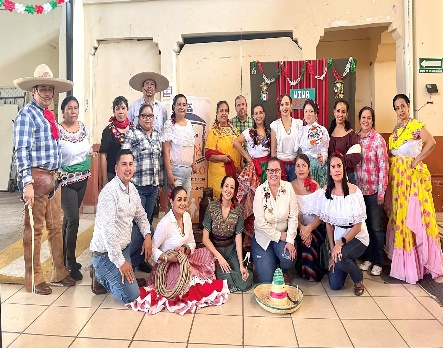 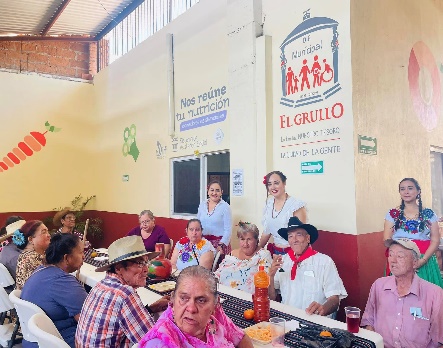 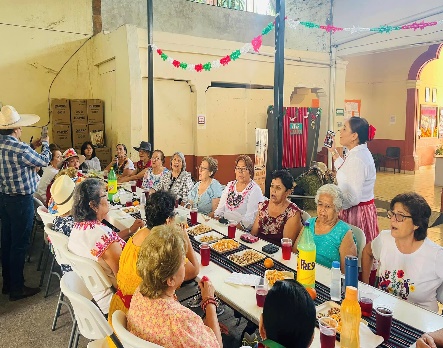 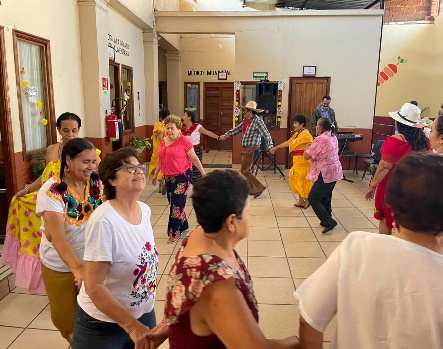 CONMEMORACION DEL DIA NACIONAL CONTRA EL ABUSO SEXUAL INFANTIL EN LA SEMANA NARNAJA “TALLER VIOLENCIA EN EL NOVIAZGO”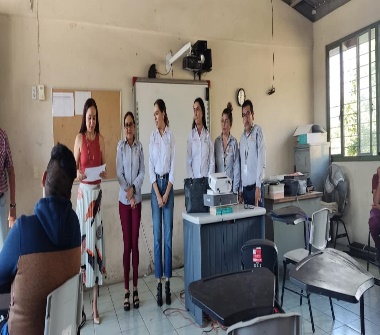 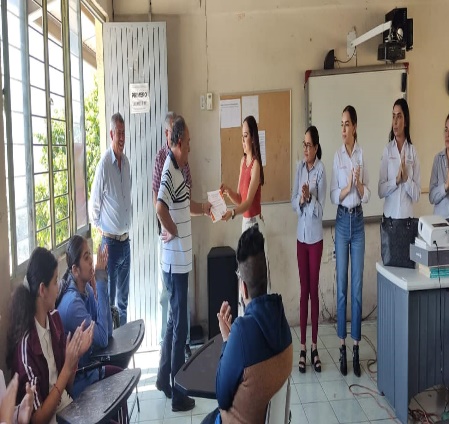 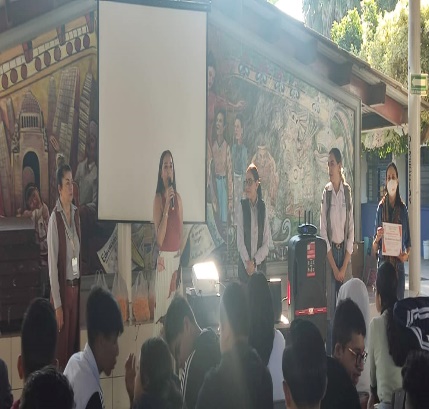 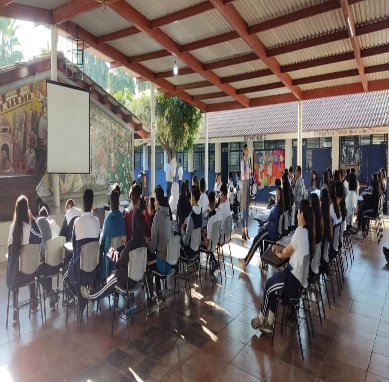 